COLLEGE OF THE HOLY CROSS                                              APPLICATION FOR ATHLETIC SEASONAL EMPLOYMENT  Employment: List most recent employment first.Include military service assignments and any verifiable work performed on a volunteer basis. Exclude volunteer organizations’ names that indicate race, color, religion, sex, age, disability, national origin/ancestry, or sexual orientation.Personal ReferencesGive names and addresses of three references who are not related to you and are not previous employers, such as family physicians, landlord, etc.The College of the Holy Cross is an Equal Opportunity, Affirmative Action, Title IX Employer. The College is committed to a policy of non-discrimination and hereby reaffirms its commitment to that policy. In hiring and employment, the College policies, procedures and practices prohibit discrimination based upon race, color, religion, sex age, disability, veteran status, national origin/ancestry, sexual orientation or any other legally protected status.Athletic Seasonal Employment	Athletics Seasonal Employment – Chart of Position NumbersApplicant Name: _____________________________________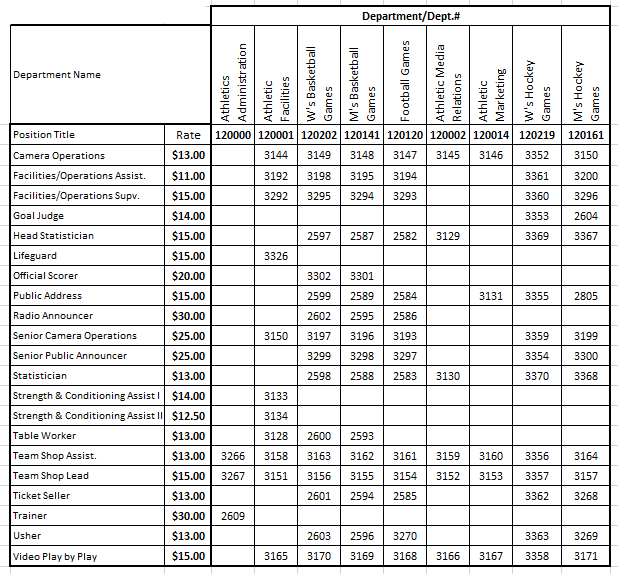 Payroll Add Notice-To be completed by Athletics after the employee is hired:  Using the chart above for reference, complete one row in the chart below for each position the employee will be working.Documentation Required:   W-4 Form     I-9 Documents    Background CheckTo be completed by Human Resources:NameNameDateFirstFirstFirstMiddle InitLastLastLastLastLastLastLastLastLastLastLastLastPermanent AddressPermanent AddressPermanent AddressPermanent AddressPermanent AddressPermanent AddressPosition DesiredPosition DesiredPosition DesiredPosition DesiredPosition DesiredStreetStreetStreetStreetStreetStreet  City  City  City  City   State   State   State   State    Zip    Zip    ZipPresent AddressPresent AddressPresent AddressPresent AddressPresent AddressPresent AddressPhone No.Phone No.Phone No.Phone No.StreetStreetStreetStreetStreetStreetStreetCityCityCityCityStateStateStateZipZipZipEmailMember of U.S. Military Reserves or State Militia?Member of U.S. Military Reserves or State Militia?Member of U.S. Military Reserves or State Militia?Member of U.S. Military Reserves or State Militia?Member of U.S. Military Reserves or State Militia?Member of U.S. Military Reserves or State Militia?Member of U.S. Military Reserves or State Militia?Member of U.S. Military Reserves or State Militia?Member of U.S. Military Reserves or State Militia?Member of U.S. Military Reserves or State Militia?Member of U.S. Military Reserves or State Militia?Member of U.S. Military Reserves or State Militia?Member of U.S. Military Reserves or State Militia?Member of U.S. Military Reserves or State Militia?Yes   NoYes   NoYes   NoYes   NoYes   NoBranchBranchBranchHave you ever worked for Holy Cross before?Have you ever worked for Holy Cross before?Have you ever worked for Holy Cross before?Have you ever worked for Holy Cross before?Have you ever worked for Holy Cross before?Have you ever worked for Holy Cross before?Have you ever worked for Holy Cross before?Yes   NoYes   NoYes   NoYes   NoWhere?Where?Where?Where?When?When?When?Person to be notified in case of emergencyPerson to be notified in case of emergencyPerson to be notified in case of emergencyPerson to be notified in case of emergencyPerson to be notified in case of emergencyHave you ever worked for Holy Cross before?Have you ever worked for Holy Cross before?Have you ever worked for Holy Cross before?Have you ever worked for Holy Cross before?Have you ever worked for Holy Cross before?Have you ever worked for Holy Cross before?Have you ever worked for Holy Cross before?Yes   NoYes   NoYes   NoYes   NoWhere?Where?Where?Where?When?When?When?NameNameNameNameNameHave you any relatives working or studying at Holy Cross?Have you any relatives working or studying at Holy Cross?Have you any relatives working or studying at Holy Cross?Have you any relatives working or studying at Holy Cross?Have you any relatives working or studying at Holy Cross?Have you any relatives working or studying at Holy Cross?Have you any relatives working or studying at Holy Cross?Have you any relatives working or studying at Holy Cross?Have you any relatives working or studying at Holy Cross?Have you any relatives working or studying at Holy Cross?Have you any relatives working or studying at Holy Cross?Have you any relatives working or studying at Holy Cross?Have you any relatives working or studying at Holy Cross?Have you any relatives working or studying at Holy Cross?Have you any relatives working or studying at Holy Cross?Have you any relatives working or studying at Holy Cross?Yes   NoYes   NoYes   NoYes   NoYes   NoYes   NoAddressAddressAddressAddressAddressNameDept.Dept.Dept.Phone No.Phone No.Phone No.RelationshipMajor SubjectDates and DegreesEducationEducationHigh SchoolHigh SchoolCollegeBusiness School or OtherBusiness School or OtherBusiness School or OtherSpecial Training or SkillsSpecial Training or SkillsSpecial Training or SkillsDates of EmploymentReason for LeavingFirm:      Position:      From:      Address:      Salary:      Supervisor:      To:      Firm:      Position      From:      Address:      Salary:      Supervisor:      To:      Firm:      Position      From:      Address:      Salary:      Supervisor:      To:      AddressAddressAddressNameStreetCityStateOccupationApplicant’s Signature:Department No.Position NamePosition No.Pay RateSupervisor’s SignatureDateEffective Date:Effective Date:Employee ID:Date Processed:Remarks:Approved By (Signature) :Approved By (Signature) :Approved By (Signature) :